Publicado en Córdoba el 27/04/2018 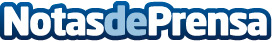 La decoración del hogar influye en la calidad de vida, según Laocoonte InteriorismoMejorando la decoración del hogar, se mejorará, como consecuencia, la calidad de vidaDatos de contacto:Laocoonte Interiorismohttp://www.laocoonteinteriorismo.com957 11 47 96Nota de prensa publicada en: https://www.notasdeprensa.es/la-decoracion-del-hogar-influye-en-la-calidad_1 Categorias: Interiorismo Sociedad Andalucia http://www.notasdeprensa.es